ACCESSING HIGHER GROUNDFall 2022 ConferenceAudio Description: An Aid To Literacy November 15, 2022 – 11:30 am-12:30 pm MST- Relevant links for more information about audio description and education -Described and Captioned Media Program – https://dcmp.orgAudio Description Project – https://adp.acb.orgThe BADIE (Benefits of Audio Description In Education) contest –https://dcmp.org/learn/657-lil-badieFundamentals of Audio Description by Dr. Joel Snyder – 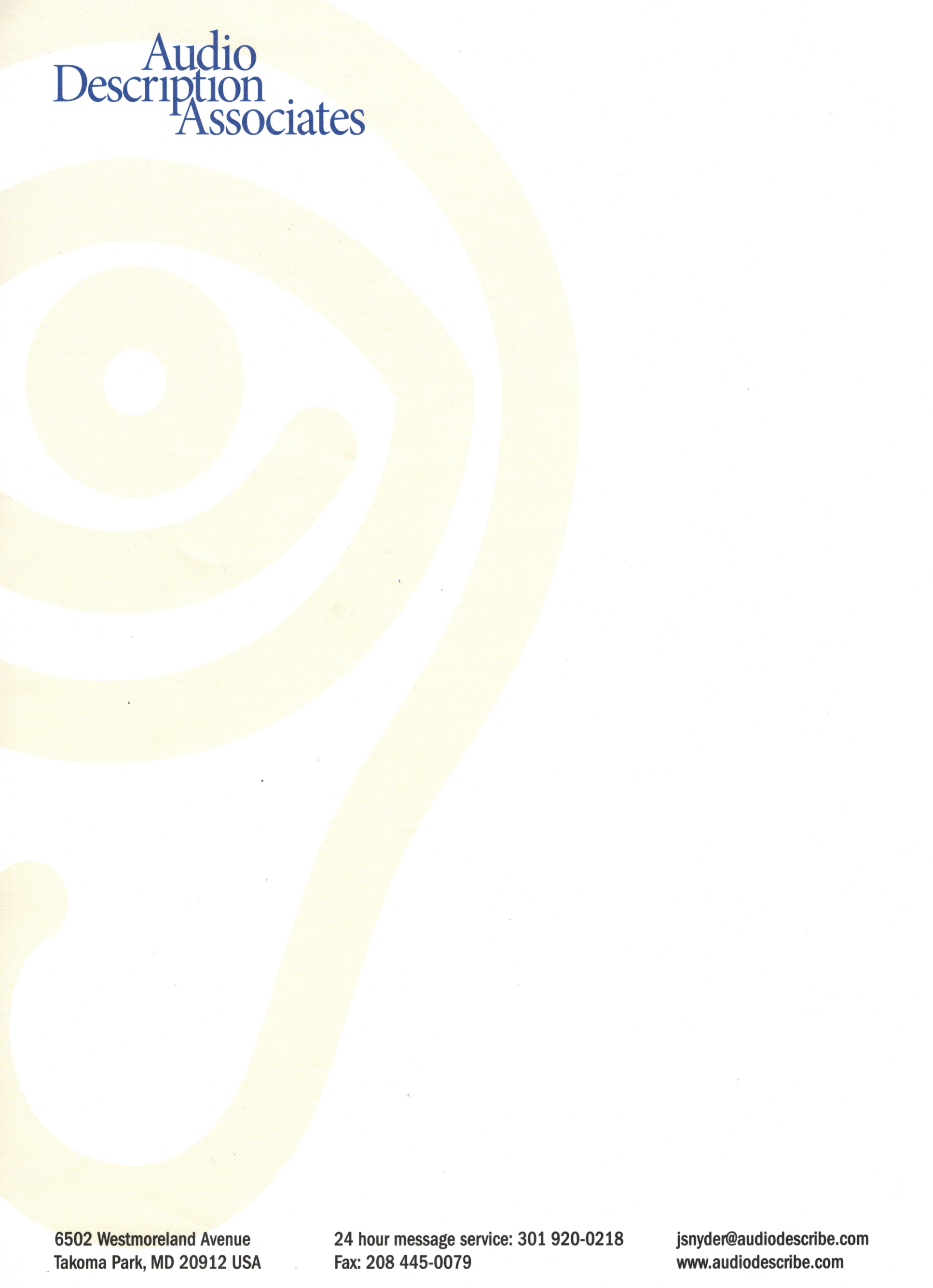 https://drive.google.com/file/d/17UzTkQf_VwGUQ9uSXCZ5ABoLAm9ipPBp/view?usp=sharing